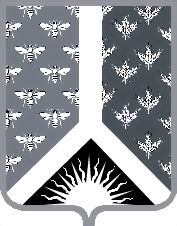 СОВЕТ НАРОДНЫХ ДЕПУТАТОВ НОВОКУЗНЕЦКОГО МУНИЦИПАЛЬНОГО РАЙОНАР Е Ш Е Н И Е от 17 декабря 2013 года № 13-МНПАО признании утратившим силу решения Новокузнецкого районного Совета народных депутатов от 02.02.2012 № 345-МНПА «Об управлении здравоохранения администрации Новокузнецкого муниципального района»Принято Советом народных депутатовНовокузнецкого муниципального района17 декабря 2013 года1. Признать утратившим силу решение Новокузнецкого районного Совета народных депутатов от 02.02.2012 № 345-МНПА «Об управлении здравоохранения администрации Новокузнецкого муниципального района».2. Настоящее Решение вступает в силу после его официального опубликования.Председатель Совета народных депутатов Новокузнецкого муниципального района                                                                      О. Г. Шестопалова                                                                   И. о. главы Новокузнецкого муниципального района                                                                      Е. А. Манузин